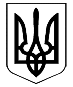 УКРАЇНАКОЛОМИЙСЬКА РАЙОННА ДЕРЖАВНА АДМІНІСТРАЦІЯІВАНО-ФРАНКІВСЬКОЇ ОБЛАСТІР О З П О Р Я Д Ж Е Н Н Явід 31.08.2016                                   м.Коломия                                                    № 402Про влаштування дитини, позбавленої батьківського піклування ______________ ____________, ________  р.н. в __________дитячий будинок «Теплий дім»         З метою захисту прав дитини, __________________      _________________  р.н., мати якої, ___________________, відповідно до рішення Коломийського міськрайонного суду від _____________ року №_____________р., позбавлена батьківських прав,  батько помер (свідоцтво про смерть ________ №____________, видане _________________ року відділом реєстрації актів цивільного стану Коломийського міськрайонного управління юстиції), керуючись  статтями 4, 25 Закону України «Про охорону дитинства», статтями  6, 8, 12 «Про забезпечення організаційно-правових умов соціального захисту дітей-сиріт та дітей, позбавлених батьківського піклування», листом Івано-Франківського навчально-реабілітаційного центру Івано-Франківської обласної ради від 16.08.2016 року №286/02-04, враховуючи інтереси дитини:        1. Направити дитину, позбавлену батьківського піклування ______________, 27.05.2002 р.н., яка перебуває  у Івано-Франківській обласній загальноосвітній школі-інтернат I-III ступенів Івано-Франківської обласної ради у Долинський дитячий будинок «Теплий дім», на  повне  державне утримання та виховання.        2. Залишити за Будейчук Юлією Ярославівною, 27.05.2002 р.н, право на користування  житлом за адресою: с. Ворона, вул. Лесі Українки, 22, Коломийського району.       3. Координацію роботи по узагальненню інформації щодо виконання розпорядження покласти на головного відповідального виконавця – службу у справах дітей Коломийської райдержадміністрації.       4. Контроль за виконанням розпорядження покласти на заступника голови районної державної адміністрації Любов Михайлишин.Голова районноїдержавної адміністрації                                             Любомир ГлушковПОГОДЖЕНО:Керівник апарату райдержадміністрації  _________ М. Беркещук       „_____”________  2016 р. Заступник керівника апарату- начальник  юридичного відділуапарату райдержадміністрації_________ М.Івашків „_____”________  2016 р.  Начальник загального відділуапарату райдержадміністрації_________ Д. Вінтоняк„_____”________  2016 р. Начальник  службиу справах дітей райдержадміністрації_________ М.Обушак      „_____”________  2016 р. ПОЯСНЮВАЛЬНА ЗАПИСКАдо проекту розпорядження Коломийської райдержадміністрації«Про влаштування дитини, позбавленої батьківського піклуванняБудейчук  Юлії Ярославівни,  27.05.2002  р.н. в Долинський дитячий будинок «Теплий Дім».1.Обгунтування необхідності прийняття розпорядження           Підставою розроблення проекту даного розпорядження є лист Івано-Франківського навчально-реабілітаційного центру Івано-Франківської обласної ради від 16.08.2016 року №286/02-04           2. Мета і шляхи її досягнення     Метою даного розпорядження є влаштування дитини, позбавленої батьківського піклування, Будейчук  Юлії Ярославівни,  27.05.2002  р.н. в Долинський дитячий будинок «Теплий Дім»,  для забезпечення життєвих потреб. 3. Правові аспектиПравовими підставами прийняття розпорядження є ст. 1  Закону України «Про охорону дитинства» п.п. 3, 22,  Порядку провадження органами опіки та піклування діяльності, пов’язаної із захистом прав дитини, затвердженого  Постановою Кабінету Міністрів від 24.09.2008 року № 866 «Питання діяльності  органів опіки та піклування, пов’язаної із захистом прав дитини».4.Фінансово-економічне обгрунтуванняДане розпорядження не потребує додаткових матеріальних і фінансових витрат.5.Позиція заінтересованих органівПроект даного розпорядження стосується служби у справах дітей райдержадміністрації.6.Регіональний аспектДане розпорядження не стосується питання розвитку адміністративно-територіальної  одиниці, не впливає на регіональний розвиток.           7.Громадське обговорення           Даний проект громадському обговоренню не підлягає.           8.Прогноз результатів       Прийняття даного розпорядження надасть можливості для  забезпечення життєвих потреб дитини, позбавленої батьківського піклування Будейчук  Юлії Ярославівни,  27.05.2002  р.н. Начальник  служби у					                   Марія Обушаксправах дітей		          «___»___________2016 рокуДовідкапро погодження проекту розпорядження«Про влаштування дитини, позбавленої батьківського піклування, Будейчук  Юлії Ярославівни,  27.05.2002  р.н. у Долинський дитячий будинок «Теплий Дім»Проект розпорядження розроблено службою у справах дітей Коломийської райдержадміністрації та погоджено:без зауваженьКерівник апарату райдержадміністрації  		М. БеркещукЗаступник керівника апарату, начальник юридичного відділуапарату райдержадміністрації					М. Івашків Начальник  загального відділуапарату райдержадміністрації                                                   Д.ВінтонякСтруктурні підрозділи  районної  державної адміністрації, її апарату, які не висловили своєї позиції щодо проекту розпорядження у визначений головним  розробником строк, відповідно до пункту 58   Регламенту районної державної адміністрації, затвердженого розпорядженням районної державної адміністрації від 18.06.2012р. №371 завізували проект розпорядження, вважаються такими, що погодили проект без зауважень:Начальник службиу справах дітей                  					               Марія Обушак 		          «___»___________2016 року